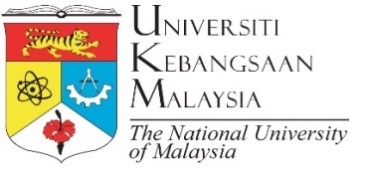 						[Logo Syarikat/Institusi]SURAT HASRAT UNTUK BEKERJASAMA ANTARA UNIVERSITI KEBANGSAAN MALAYSIADENGAN [NAMA SYARIKAT/INSTITUSI]Tertakluk kepada Undang-undang Malaysia dan dalam usaha untuk menggalakkan kerjasama dan faedah kepada kedua-dua pihak, Universiti Kebangsaan Malaysia yang diwakili oleh [PTJ] dan [Nama Syarikat/Institusi]dengan ini bersetuju bahawa Surat Hasrat Untuk Bekerjasama ini akan bertindak sebagai rangka kerja am bagi kerjasama yang akan diadakan seperti berikut:(Nyatakankerjasama yang akandijalankan)..;………………………………………………………………………;………………………………………………………………………;………………………………………………………………………;dan……………………………………………………………………….Kedua-dua pihak akan melantik penyelaras dari setiap pihak bagi pelaksanaan aktiviti secarabersama.Kedua-dua pihak memahami bahawa sekiranya aktiviti-aktiviti tersebut hendak dilaksanakan,segala kos dan tanggungan hendaklah dibincangkan bersama dan bergantung kepada sumberyang ada di institusi masing-masing.Butiran pelaksanaan setiap projek perlulah diperincikan secara bersama.Sekiranya kedua-dua pihak ingin melaksanakan program kerjasama, maka kedua-dua pihak akan memasuki Memorandum Persefahaman atau Memorandum Perjanjian (MoA) yang mana MoA tersebut akan mengikat kedua-dua pihak.Pihak-pihak dengan ini menurunkan tandatangan pada surat Hasrat ini pada……………………… 2016.BagiUNIVERSITI KEBANGSAAN MALAYSIA.....................................................................[NAMA][Dekan/Pengarah][PTJ]Universiti Kebangsaan MalaysiaBagi [NAMA SYARIKAT/INSTITUSI].....................................................................[NAMA][Jawatan][Nama Syarikat/Institusi]